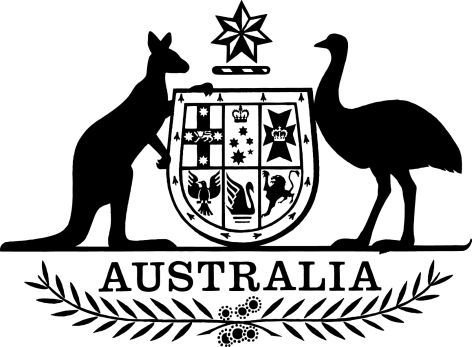 Health Insurance Legislation Amendment (Section 3C – Revocation of Instruments Incorporated into Tables) Determination 2023 I, Daniel McCabe, delegate of the Minister for Health and Aged Care, make the following Determination.Dated		20 March 2023Daniel McCabeFirst Assistant SecretaryMedicare Benefits and Digital Health DivisionHealth Resourcing GroupDepartment of Health and Aged CareContents1.  Name	12.  Commencement	13.  Authority	14.  Revocation	1Schedule 1 – General Medical Services	2Health Insurance (Section 3C General Medical Services – Telehealth Psychiatry Attendance Service) Determination 2022Health Insurance (Section 3C General Medical Services – Abdominoplasty for Postpartum Rectus Diastasis) Determination 2022Health Insurance (Section 3C General Medical Services – Insertion of Testicular Prosthesis) Determination 2021Schedule 2 – Pathology Services	3Health Insurance (Section 3C Pathology Services – HbA1c Point of Care Testing) Determination 2021Schedule 3 – Diagnostic Imaging Services	4Health Insurance (Section 3C Diagnostic Imaging Services – 3D Breast Tomosynthesis) Determination 2018Health Insurance (Poly Implant Prosthese MRI) Determination 20201  Name		This instrument is the Health Insurance Legislation Amendment (Section 3C – Revocation of Instruments Incorporated into Tables) Determination 2023.2  Commencement(1)		Each provision of this instrument specified in column 1 of the table commences, or is taken to have commenced, in accordance with column 2 of the table. Any other statement in column 2 has effect according to its terms.	Note:	This table relates only to the provisions of this instrument as originally made. It will not be amended to deal with any later amendments of this instrument.(2)	Any information in column 3 of the table is not part of this instrument. Information may be inserted in this column, or information in it may be edited, in any published version of this instrument.3  Authority		This instrument is made under subsection 3C(1) of the Health Insurance Act 1973.4  Schedules	The determinations made under subsection 3C(1) of the Health Insurance Act 1973 listed in Schedules 1, 2 and 3 to this instrument are revoked.Schedule 1— General Medical Services Health Insurance (Section 3C General Medical Services – Telehealth Psychiatry Attendance Service) Determination 2022Health Insurance (Section 3C General Medical Services – Abdominoplasty for Postpartum Rectus Diastasis) Determination 2022Health Insurance (Section 3C General Medical Services – Insertion of Testicular Prosthesis) Determination 2021Schedule  2 – Pathology ServicesHealth Insurance (Section 3C Pathology Services – HbA1c Point of Care Testing) Determination 2021Schedule 3 – Diagnostic Imaging ServicesHealth Insurance (Poly Implant Prosthese MRI) Determination 2020Health Insurance (Section 3C Diagnostic Imaging Services – 3D Breast Tomosynthesis) Determination 2018Commencement informationCommencement informationCommencement informationColumn 1Column 2Column 3ProvisionsCommencementDate/Details1.  The whole of this instrumentImmediately after the commencement of Schedule 3 of the Health Insurance Legislation Amendment (2023 Measures No. 1) Regulations 2023.